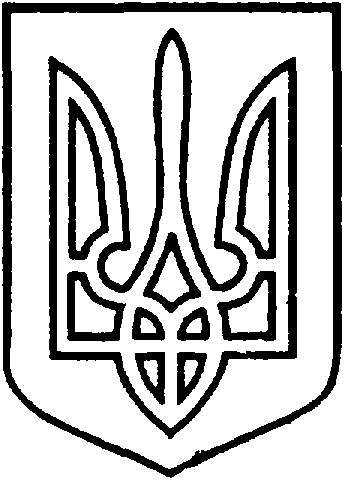 СЄВЄРОДОНЕЦЬКА МІСЬКА ВІЙСЬКОВО-ЦИВІЛЬНА АДМІНІСТРАЦІЯ  СЄВЄРОДОНЕЦЬКОГО РАЙОНУ  ЛУГАНСЬКОЇ  ОБЛАСТІРОЗПОРЯДЖЕННЯкерівника Сєвєродонецької міської  військово-цивільної адміністрації10  червня  2021 року                                                                          № 894Про встановлення режиму роботимагазину «Перша пекарня твого міста»з кафетерієм ФОП Чупахіну П.,розташованого за адресою:м. Сєвєродонецьк, пр-т. Гвардійський, буд. 11-Д     Керуючись ч. 3 статті 6 Закону України «Про військово-цивільні адміністрації», розпорядженням керівника ВЦА м. Сєвєродонецьк від 07.12.2020 № 1163  «Про затвердження  Положення  про  порядок встановлення режиму роботи об`єктів торгівлі, ресторанного господарства та побутового  обслуговування  населення  на території  м. Сєверодонецька»  (у новій редакції), рішенням шістдесят п`ятої позачергової сесії Сєвєродонецької міської  ради  сьомого  скликання від 12.06.2019 № 3727 «Про затвердження Правил благоустрою території м. Сєвєродонецька та населених пунктів, що входять до складу Сєвєродонецької міської ради», розглянувши заяву фізичної особи - підприємця  Чупахіна  Павла  Васильовича від 01.06.2021 № 68720 /конфіденційна інформація/ про встановлення режиму роботи магазину  «Перша пекарня твого міста»,  розташованого  за  адресою: м. Сєвєродонецьк,  пр-т.  Гвардійський,  буд. 11-Д, на підставі:/конфіденційна інформація/.зобовʼязую:Встановити,  погоджений  з  власником – ФОП  Чупахіним  П.  режим роботи  магазину  «Перша пекарня твого міста»  з  кафетерієм  (торгівля продовольчими товарами),  розташованого  за  адресою:  м.  Сєвєродонецьк,  пр-т. Гвардійський, буд. 11-Д, (торгова площа – 80 кв. м.), а саме:     з 08.00 до 21.00, без перерви та вихідних днів.ФОП Чупахіну П. розмістити на фасаді магазину «Перша пекарня твого міста» з кафетерієм вивіску з зазначенням на ній найменування суб`єкта господарювання та інформації про режим роботи магазину.      3.  ФОП  Чупахіну П.  здійснювати  прибирання  території,  прилеглої  до магазину  «Перша пекарня твого міста»  з  кафетерієм;  протягом  10  днів,  з дня  прийняття  даного  розпорядження  укласти  договір  на  вивіз  твердих (рідких)  побутових  відходів (далі - Договір) із спеціалізованим підприємством, що має спеціалізований транспорт, згідно «Правил благоустрою території м. Сєвєродонецька та населених пунктів, що входять до складу Сєвєродонецької міської ради».ФОП Чупахіну П. протягом 5 днів, з дня укладання договору, надати копію укладеного договору до відділу по контролю за благоустроєм та санітарним станом УЖКГ Сєвєродонецької міської ВЦА.   Витяг з даного розпорядження підлягає оприлюдненню.6.	Контроль за виконанням розпорядження покладаю на заступника керівника Сєвєродонецької міської військово-цивільної адміністрації Олега КУЗЬМІНОВА.Керівник Сєвєродонецької міськоївійськово-цивільної адміністрації  		                   Олександр СТРЮК 